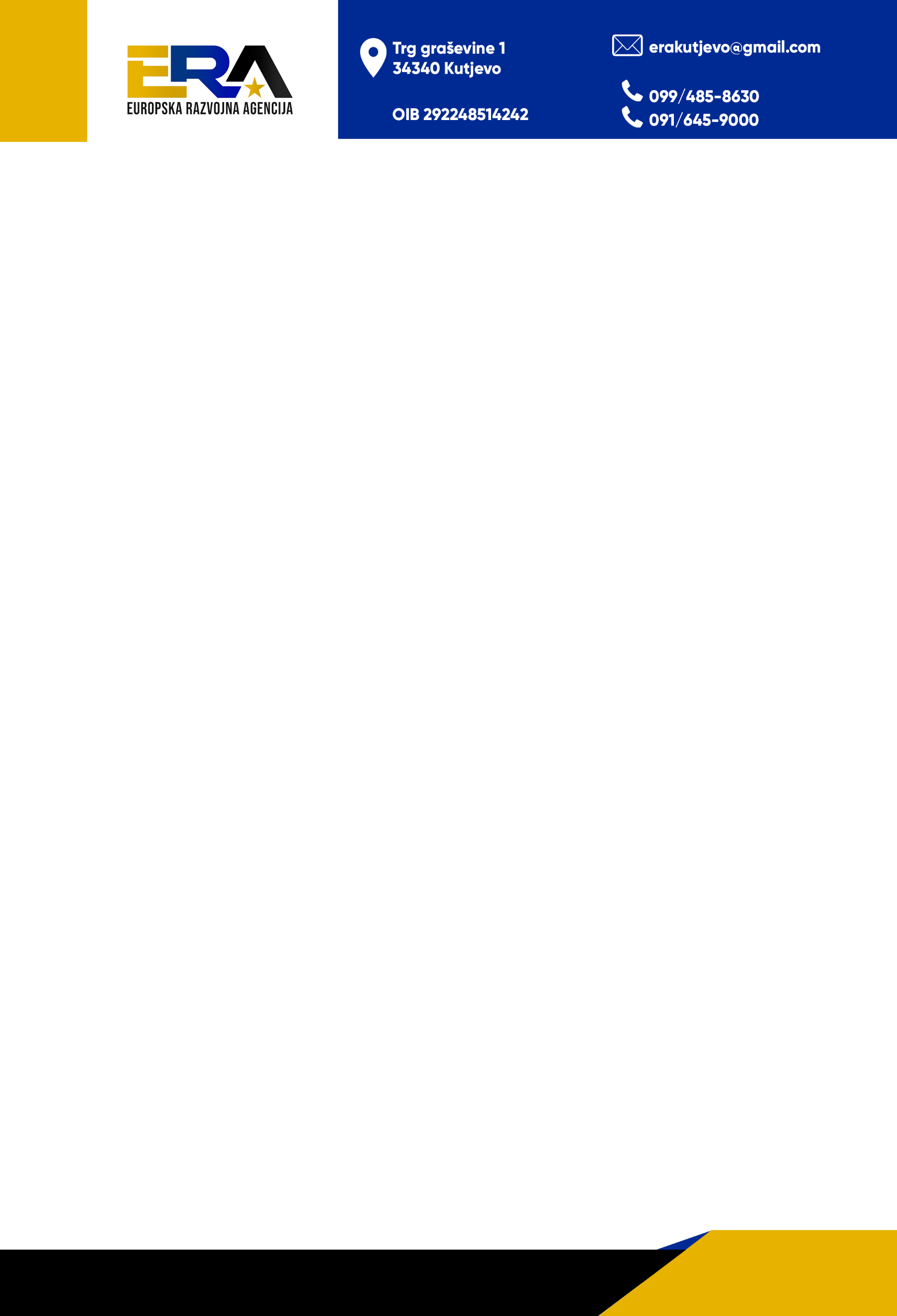 Javni poziv za Program prekogranične suradnje između Republike Hrvatske i Bosne i Hercegovine za  2024. godinuCilj Programa jest jačanje prekogranične suradnje između Republike Hrvatske i Bosne i Hercegovine kroz gospodarsku, socijalnu i demografsku revitalizaciju pograničnog područja te pružanje potpore Hrvatima u Bosni  i Hercegovini.Program se sastoji od slijedećih područja ulaganja:Prioritet 1. Prekogranično umrežavanje i jačanje kapaciteta-Programi stručne i praktične edukacije s posebnim naglaskom na edukacije iz područja pripreme i provedbe europskih projekata i programa Europske unije-Izrada studija i projektno-tehničke dokumentacije za projekte od značaja za lokalni i regionalni razvoj-Organizacija studijskih posjeta s ciljem prekograničnog umrežavanja te razmjene znanja i iskustava u regionalnom razvoju i provedbi razvojnih projekata-Nabava opreme-Manji infrastrukturni radoviPrioritet 2. Investicijski projekti-Infrastrukturni radovi koji doprinose lokalnom i regionalnom razvoju-Nabava opreme za projekte koji doprinose lokalnom i regionalnom razvojuPrihvatljivi korisnici za područja ulaganja u sklopu Prioriteta 1 i Prioriteta 2 su:	jedinice lokalne i regionalne (područne) samouprave (JLRS) i /ili javne ustanove i javna poduzeća čiji su JLRS osnivači u Republici Hrvatskoj na području Dubrovačko-neretvanske, Splitsko-dalmatinske, Šibensko-kninske, Zadarske, Ličko-senjske, Sisačko-moslavačke, Karlovačke, Brodsko-posavske, Vukovarsko-srijemske, Bjelovarsko-bilogorske, Požeško-slavonske, Osječko-baranjske i Zagrebačke županije.jedinice lokalne i regionalne (područne) samouprave (JLRS) i/ili javne ustanove i javna poduzeća čiji su JLRS osnivači u Bosni i Hercegovini (Zapadnohercegovačka, Hercegbosanska, Posavska, Hercegovačko-neretvanska županija, Županija Središnja Bosna, Zeničko-dobojska županija, Tuzlanska županija, Sarajevska županija, Banja Luka, Derventa, Prijedor, Bosanski Brod i Brčko distrikt)pravnim osobama neprofitne naravi registrirane na programskom području Republike Hrvatske i Bosne i HercegovineTroškovi provedbe projekta su prihvatljivi u razdoblju od 01. siječnja 2024. do 30. studenog 2024. godine.Financiranje projekta:Planirana sredstva za Prioritet 1 iznose od 10.000.00 eura do najviše 50.000,00 eura.Planirana sredstva za Prioritet 2 iznose od 50.000,00 eura do najviše 300.000,00 eura.Javni poziv za dostavu projektnih prijedloga otvoren je do 1. ožujka 2024. (do 15:00 sati).ERA d.o.o.  nudi izradu projektne prijave i pomoć u provedbi projekta na navedeni natječaj.Za više informacija obratite se na kontakt brojeve: 099/485-8630 ili 091/645-9000.